Educating Young People Who Will Be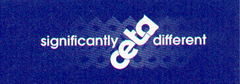 Significantly DifferentNAME									CLASS							Credits: FourYou should answer all questions in this booklet.If you need more space for any answer, use the page(s) provided at the back of this booklet and clearly number the question.Check that this booklet has pages 1 – 8 in the correct order and that none of these pages is blank.YOU MUST HAND THIS BOOKLET TO THE SUPERVISOR AT THE END OF THE EXAMINATIONQuestion ONEComplete a fully labelled demand curve from the information below.On the graph above show the effect of an increase in the price of music downloads from $1.40 to $1.80 per song. Fully label any changes.Fully explain the effect on Pene’s demand for music downloads of the increase in price from $1.40 to $1.80 per song. In your answer:fully explain the law of demand using data from the previous pagefully explain TWO reasons for the change in the number of songs downloadedfully explain TWO flow-on effects for Pene of the price changeQuestion TWOShow on the graphs below the effect of the decrease in the price of games on Pene’s demand for games and her demand for songs.Pene’s Demand for GamesPene’s Demand for SongsDiscuss the effect of a decrease in the price of games on the demand for songs. In your answer you should:explain the relationship between games and songs in the context of Peneexplain the effect of a decrease in the price of games on Pene’s demand for gamesexplain the effect of a decrease in the price of games on Pene’s demand for songsexplain two flow-on effects that this change in demand may have for Penerefer to the graphs you drew on the previous pageQUESTION THREEDiscuss how time is a limited resource for Pene. In your answer:link the economic ideas of limited means, choice and opportunity costrefer to the resource material above in your answerDiscuss how Pene’s values determine how she spends her time. In your answer:explain what is meant by valuesexplain a decision that Pene might make about her time if she values gamingexplain a decision that Pene might make about her time if she values family/whanauexplain how these values cause a conflict for Penefully explain a compromise that Pene could make to resolve this conflict and how this compromise satisfies each of her valuesrefer to the resource material in your answerLevel 1 Economics, 201690983   Demonstrate understanding of consumer choices, using scarcity and/or demandAchievementAchievement with MeritAchievement with ExcellenceDemonstrate understanding of consumer choices, using scarcity and/or demand.Demonstrate in-depth understanding of consumer choices, using scarcity and/or demand.Demonstrate comprehensive understanding of consumer choices, using scarcity and/or demand.TotalTotalAssessors use onlyAssessors use onlyAssessor use onlyPene is a year 11 student. She has an after school job as a checkout operator at the local supermarket for two hours per day. Pene likes to spend her spare time listening to music or playing games on her phone that she has downloaded from the app store.Pene’s monthly demand for song downloadsPene’s monthly demand for song downloadsPrice ($/song)Quantity of songs1.00501.20451.40401.60351.80252.0015Title:Assessor use onlyAssessor use onlySuppose the app store decreased the price of games.Assessor use onlyAssessor use onlyAs well as her part-time job, playing games and listening to music, Pene needs to complete her homework. Pene also likes playing with her baby brother and is now old enough to babysit him for her parents, giving them some free time.Assessor use onlyAssessor use onlyExtra paper for continuation of answers if required.Clearly number the questionExtra paper for continuation of answers if required.Clearly number the questionQuestionNumber